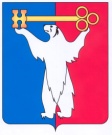 АДМИНИСТРАЦИЯ ГОРОДА НОРИЛЬСКАКРАСНОЯРСКОГО КРАЯПОСТАНОВЛЕНИЕ05.07.2022	                                      г. Норильск		                	         № 385О признании утратившим силу постановления Главы Администрации г. Норильска от 24.07.1995 № 1405В целях актуализации правовых актов Администрации города Норильска,       ПОСТАНОВЛЯЮ:           Признать утратившим силу постановление Главы Администрации г. Норильска от 24.07.1995 № 1405 «Об утверждении Положения о фонде непредвиденных расходов администрации г. Норильска».Разместить настоящее постановление на официальном сайте муниципального образования город Норильск.Глава города Норильска				          		                      Д.В. Карасев